Онлайн-опрос населения «Финансовая грамотность»Знания и навыки в области личных финансов позволяют человеку принимать грамотные финансовые решения, защищать свои права и в целом обеспечивать благополучие в жизни.Для выявления актуальных тем мероприятий по финансовому просвещению для населения Южное ГУ Банка России просит Вас принять участие в опросе по финансовой грамотности. Ответы будут использоваться только в агрегированном виде. Предварительная подготовка не требуется.Ссылка на анкету: https://forms.gle/gogNSj2sE4A58xjs9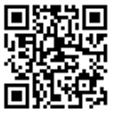 